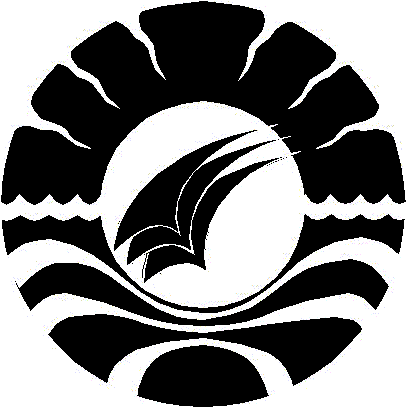 SKRIPSIPENGARUH PEMBERIAN LATIHAN MOTORIK HALUSTERHADAP KEMAMPUAN MENULIS PERMULAAN BAGI MURID TUNAGRAHITA RINGAN KELASDASAR II  DI SLB NEGERI ENDESTEFENI  JARUJURUSAN PENDIDIKAN LUAR BIASAFAKULTAS ILMU PENDIDIKANUNIVERSITAS NEGERI MAKASSAR2012